МИНИСТЕРСТВО ТЕРРИТОРИАЛЬНОЙ БЕЗОПАСНОСТИ ПЕРМСКОГО КРАЯПРИКАЗот 9 февраля 2024 г. N 10-04-03-14ОБ УТВЕРЖДЕНИИ ПОРЯДКА ВЫПЛАТЫ ГРАЖДАНАМ ДЕНЕЖНОГОВОЗНАГРАЖДЕНИЯ ЗА ИНФОРМИРОВАНИЕ ОРГАНОВ ВНУТРЕННИХ ДЕЛ(ПОЛИЦИИ) О ПРАВОНАРУШЕНИЯХ, ВЫРАЖАЮЩИХСЯ В УПРАВЛЕНИИТРАНСПОРТНЫМИ СРЕДСТВАМИ ВОДИТЕЛЯМИ, НАХОДЯЩИМИСЯВ СОСТОЯНИИ ОПЬЯНЕНИЯВ целях профилактики правонарушений, стимулирования граждан к участию в охране общественного порядка, в соответствии с постановлением Правительства Пермского края от 15 марта 2017 г. N 97-п "Об утверждении Положения о Министерстве территориальной безопасности Пермского края", постановлением Правительства Пермского края от 3 октября 2013 г. N 1328-п "Об утверждении государственной программы Пермского края "Безопасный регион", постановлением Правительства Пермского края от 17 января 2024 г. N 8-п "Об установлении расходного обязательства Пермского края на реализацию мероприятия по выплате гражданам денежного вознаграждения за информирование органов внутренних дел (полиции) о правонарушениях, выражающихся в управлении транспортными средствами водителями, находящимися в состоянии опьянения" приказываю:1. Утвердить прилагаемый Порядок выплаты гражданам денежного вознаграждения за информирование органов внутренних дел (полиции) о правонарушениях, выражающихся в управлении транспортными средствами водителями, находящимися в состоянии опьянения.2. Контроль за исполнением настоящего приказа возложить на первого заместителя министра территориальной безопасности Пермского края.МинистрВ.А.БАТМАЗОВУТВЕРЖДЕНприказомМинистерства территориальнойбезопасности Пермского краяот 09.02.2024 N 10-04-03-14ПОРЯДОКВЫПЛАТЫ ГРАЖДАНАМ ДЕНЕЖНОГО ВОЗНАГРАЖДЕНИЯ ЗА ИНФОРМИРОВАНИЕОРГАНОВ ВНУТРЕННИХ ДЕЛ (ПОЛИЦИИ) О ПРАВОНАРУШЕНИЯХ,ВЫРАЖАЮЩИХСЯ В УПРАВЛЕНИИ ТРАНСПОРТНЫМИ СРЕДСТВАМИВОДИТЕЛЯМИ, НАХОДЯЩИМИСЯ В СОСТОЯНИИ ОПЬЯНЕНИЯ1. Настоящий Порядок определяет процедуру выплаты денежного вознаграждения гражданам Российской Федерации за информирование органов внутренних дел (полиции) о правонарушениях, выражающихся в управлении транспортными средствами водителями, находящимися в состоянии опьянения (далее - вознаграждение, правонарушение).2. Финансовое обеспечение расходов на выплату гражданам вознаграждения, включая оплату банковских услуг по зачислению средств вознаграждения на счета граждан, открытые в кредитных организациях, осуществляется за счет средств краевого бюджета в пределах лимитов бюджетных обязательств, доведенных до Министерства территориальной безопасности Пермского края (далее - Министерство) по направлению 1.1. "Профилактика совершения преступлений" комплекса процессных мероприятий 1 "Обеспечение безопасности в общественных местах" государственной программы Пермского края "Безопасный регион", утвержденной постановлением Правительства Пермского края от 03 октября 2013 г. N 1328-п (далее - Мероприятие).3. Главным распорядителем средств бюджета Пермского края на выплату вознаграждения является Министерство.4. Размер вознаграждения составляет 5 (пять) тысяч рублей 00 копеек за сообщение об одном правонарушении. Вознаграждение делится в равных долях между всеми гражданами, сообщившими в органы внутренних дел (полицию) об одном правонарушении, обратившимися в Министерство за вознаграждением.5. Право на получение вознаграждения имеют граждане Российской Федерации, достигшие возраста 18 лет (далее - гражданин), сообщившие в органы внутренних дел (полицию) по телефону, лично или посредством Интернет-приемной одновременно следующие сведения:5.1. о факте (фактах), указывающих на управление транспортным средством водителем, находящимся предположительно в состоянии опьянения;5.2. о государственном регистрационном знаке транспортного средства, водитель которого предположительно находится в состоянии опьянения, и (или) характеристиках, позволяющих идентифицировать конкретное транспортное средство (марка, модель, цвет, особенности внешнего вида);5.3. о месте нахождения и (или) возможном маршруте транспортного средства, водитель которого предположительно находится в состоянии опьянения.6. Выплата вознаграждения осуществляется при одновременном соблюдении следующих условий:6.1. сообщение гражданина поступило в органы внутренних дел (полицию) не ранее 28 января 2024 года;6.2. сообщение гражданина послужило поводом к возбуждению дела об административном правонарушении по частям 1 и 3 статьи 12.8, статье 12.26 Кодекса Российской Федерации об административных правонарушениях или поводом к возбуждению уголовного дела по статье 264.1 Уголовного кодекса Российской Федерации;(п. 6.2 в ред. Приказа Министерства территориальной безопасности Пермского края от 27.02.2024 N 10-04-03-18)6.3. правонарушение, о котором сообщил гражданин, совершено на территории Пермского края;6.4. Главным управлением Министерства внутренних дел Российской Федерации по Пермскому краю (далее - ГУ МВД России по Пермскому краю) подтверждено предоставление гражданином сведений, указанных в пунктах 5.1 - 5.3 настоящего Порядка и соблюдение условий, указанных в подпунктах 6.1 - 6.3 настоящего Порядка;6.5. гражданин не получал денежное вознаграждение за то же самое сообщение ранее.7. Для выплаты вознаграждения гражданин подает в Министерство по адресу 614006, Пермский край, г. Пермь, ул. Куйбышева 14 заказным почтовым отправлением с описью вложения или лично:7.1. заявление на выплату вознаграждения по форме согласно приложению 1 к настоящему Порядку (далее - заявление);7.2. копию паспорта или иного документа, удостоверяющего личность гражданина. В случае, если от имени гражданина действует лицо, являющееся его представителем, дополнительно представляются документ, удостоверяющий личность представителя, а также документ, подтверждающий в соответствии с законодательством Российской Федерации полномочия представителя.8. Гражданин вправе обратиться в Министерство за получением денежного вознаграждения в течение 45 календарных дней со дня сообщения в органы внутренних дел (полицию) сведений, указанных в пунктах 5.1 - 5.3 настоящего Порядка.9. Министерство осуществляет прием заявления и документов, указанных в пунктах 7.1 - 7.2 настоящего Порядка, и их регистрацию в день поступления. Заявления регистрируются в журнале регистрации заявлений с указанием даты и времени приема.10. В течение 5 рабочих дней со дня регистрации документов, указанных в пунктах 7.1 - 7.2 настоящего Порядка, Министерство направляет в ГУ МВД России по Пермскому краю запрос с целью подтверждения предоставления гражданином в заявлении сведений, указанных в пунктах 5.1 - 5.3 настоящего Порядка, и соблюдения условий, указанных в подпунктах 6.1 - 6.3 настоящего Порядка (далее - запрос).11. Рассмотрение документов, поступивших от граждан, и информации ГУ МВД России по Пермскому краю осуществляется ежеквартально комиссией по организации выплаты вознаграждения гражданам за информирование органов внутренних дел (полиции) о правонарушениях, выражающихся в управлении транспортными средствами водителями, находящимися в состоянии опьянения (далее - Комиссия). Состав Комиссии и регламент ее работы утверждаются правовым актом Министерства. Решения Комиссии оформляются протоколом.12. Комиссия вправе принять следующие решения:12.1. об отказе гражданину в выплате вознаграждения;12.2. о выплате гражданину вознаграждения в текущем финансовом году;12.3. о выплате гражданину вознаграждения, в случае недостаточности лимитов бюджетных обязательств, доведенных до Министерства на реализацию Мероприятия, после доведения до Министерства дополнительных лимитов бюджетных обязательств в текущем финансовом году. При отсутствии в текущем финансовом году дополнительных лимитов бюджетных обязательств, вознаграждение выплачивается в очередном финансовом году.13. Основаниями для отказа гражданину в выплате вознаграждения являются:13.1. недостижение гражданином возраста 18 лет;13.2. несоблюдение условий, указанных в пунктах 6.1 - 6.5 настоящего Порядка;13.3. непредставление или представление не в полном объеме документов, указанных в пунктах 7.1 - 7.2 настоящего Порядка;13.4. истечение срока подачи документов, указанного в пункте 8 настоящего Порядка.14. Министерство в течение 10 рабочих дней со дня подписания протокола Комиссии письменно уведомляет гражданина о принятом в отношении него решении. При отказе в выплате вознаграждения гражданину разъясняется основание отказа и право на повторное обращение после устранения причины отказа в течение 30 календарных дней со дня получения уведомления об отказе (в случае отказа по основанию, предусмотренному пунктом 13.3 настоящего Порядка).15. Основанием для выплаты гражданину вознаграждения является правовой акт Министерства о выплате вознаграждения (далее - Приказ). Приказ издается не позднее 20 числа последнего месяца квартала в соответствии с протоколом заседания Комиссии.16. Вознаграждение выплачивается гражданам Министерством в течение 30 календарных дней со дня издания Приказа путем перечисления средств на счет, указанный в заявлении.В случае недостаточности лимитов бюджетных обязательств, доведенных до Министерства на реализацию Мероприятия, вознаграждение выплачивается гражданам в порядке очередности с учетом даты и времени поступления заявлений.17. Гражданам, в отношении которых Комиссией принято решение о выплате вознаграждения с пунктом 12.3 настоящего Порядка, и не получившим его в связи с недостаточностью лимитов бюджетных обязательств по Мероприятию, вознаграждение выплачивается в течение 45 календарных дней со дня доведения до Министерства дополнительных лимитов бюджетных обязательств.18. Выплаченное гражданину вознаграждение подлежит налогообложению в соответствии с налоговым законодательством Российской Федерации. Получатели вознаграждения самостоятельно производят декларирование полученных доходов и оплату необходимых налогов.19. Контроль за использованием средств бюджета Пермского края, соблюдением требований, установленных настоящим Порядком, осуществляется Министерством и органами государственного финансового контроля в соответствии с бюджетным законодательством Российской Федерации.Приложениек Порядкувыплаты гражданамвознаграждения заинформирование органоввнутренних дел (полиции)о правонарушениях,выражающихся в управлениитранспортными средствамиводителями, находящимисяв состоянии опьяненияФОРМА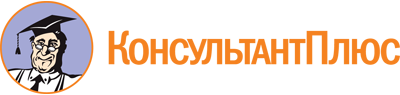 Приказ Министерства территориальной безопасности Пермского края от 09.02.2024 N 10-04-03-14
(ред. от 27.02.2024)
"Об утверждении Порядка выплаты гражданам денежного вознаграждения за информирование органов внутренних дел (полиции) о правонарушениях, выражающихся в управлении транспортными средствами водителями, находящимися в состоянии опьянения"Документ предоставлен КонсультантПлюс

www.consultant.ru

Дата сохранения: 24.04.2024
 Список изменяющих документов(в ред. Приказа Министерства территориальной безопасности Пермского краяот 27.02.2024 N 10-04-03-18)Список изменяющих документов(в ред. Приказа Министерства территориальной безопасности Пермского краяот 27.02.2024 N 10-04-03-18)В Министерство территориальнойбезопасности Пермского края614006, г. Пермь, ул. Куйбышева 14от _____________________________________________________________,(фамилия, имя, отчество)Дата рождения:_______________________________,Документ, удостоверяющий личность:________________________________________________________________________________________________(серия, номер, кем выдан, дата выдачи)Контактная информация:________________________________________________________________(телефон, почтовый адрес)ЗАЯВЛЕНИЕна выплату денежного вознаграждения за информированиеорганов внутренних дел (полиции) о правонарушениях,выражающихся в управлении транспортными средствамиводителями, находящимися в состоянии опьяненияЗАЯВЛЕНИЕна выплату денежного вознаграждения за информированиеорганов внутренних дел (полиции) о правонарушениях,выражающихся в управлении транспортными средствамиводителями, находящимися в состоянии опьянения"____" ____________________ 20_____ г. в _______ часов ______ минут мной по телефону ____________ / лично / посредством Интернет-приемной (нужное подчеркнуть) в _____________________________________________________________________________________________________________________________________(территориальный орган внутренних дел (полиции)сообщены следующие сведения:1) о факте (фактах), указывающих на управление транспортным средством водителем, находящимся предположительно в состоянии опьянения: ___________________________________________________________________________________________________________________________________________________________________________________________________________________________2) о государственном регистрационном знаке транспортного средства, водитель которого предположительно находится в состоянии опьянения, и (или) характеристиках, позволяющих идентифицировать конкретное транспортное средство (марка, модель, цвет, особенности внешнего вида): ___________________________________________________________________________________________________________________________________________________________________________________________________________________________3) о месте нахождения и (или) возможном маршруте транспортного средства, водитель которого предположительно находится в состоянии опьянения:___________________________________________________________________________________________________________________________________________________________________________________________________________________________Прошу выплатить мне денежное вознаграждение в соответствии с Порядком выплаты гражданам денежного вознаграждения за информирование органов внутренних дел (полиции) о правонарушениях, выражающихся в управлении транспортными средствами водителями, находящимися в состоянии опьянения на принадлежащий мне расчетный счет в: _________________________________________________________________________(наименование кредитной организации)Расчетный счет: ___________________________________________________________БИК _____________________________________________________________________КПП _____________________________________________________________________ИНН _____________________________________________________________________Корреспондентский счет: ___________________________________________________К заявлению прилагаю:копию паспорта (документа, удостоверяющего личность) на ____ л.копию документов, удостоверяющих личность и полномочия представителя на ____ л. (в случае подачи заявления представителем гражданина).Даю согласие на обработку содержащихся в настоящем заявлении, прикладываемых к заявлению копиях документов персональных данных в соответствии с Федеральным законом от 27 июля 2006 г. N 152-ФЗ "О персональных данных".О необходимости самостоятельного декларирования полученного вознаграждения и уплаты с него налогов в порядке, предусмотренном действующим законодательством, предупрежден._________________________________________________________________________(дата, подпись, расшифровка подписи)"____" ____________________ 20_____ г. в _______ часов ______ минут мной по телефону ____________ / лично / посредством Интернет-приемной (нужное подчеркнуть) в _____________________________________________________________________________________________________________________________________(территориальный орган внутренних дел (полиции)сообщены следующие сведения:1) о факте (фактах), указывающих на управление транспортным средством водителем, находящимся предположительно в состоянии опьянения: ___________________________________________________________________________________________________________________________________________________________________________________________________________________________2) о государственном регистрационном знаке транспортного средства, водитель которого предположительно находится в состоянии опьянения, и (или) характеристиках, позволяющих идентифицировать конкретное транспортное средство (марка, модель, цвет, особенности внешнего вида): ___________________________________________________________________________________________________________________________________________________________________________________________________________________________3) о месте нахождения и (или) возможном маршруте транспортного средства, водитель которого предположительно находится в состоянии опьянения:___________________________________________________________________________________________________________________________________________________________________________________________________________________________Прошу выплатить мне денежное вознаграждение в соответствии с Порядком выплаты гражданам денежного вознаграждения за информирование органов внутренних дел (полиции) о правонарушениях, выражающихся в управлении транспортными средствами водителями, находящимися в состоянии опьянения на принадлежащий мне расчетный счет в: _________________________________________________________________________(наименование кредитной организации)Расчетный счет: ___________________________________________________________БИК _____________________________________________________________________КПП _____________________________________________________________________ИНН _____________________________________________________________________Корреспондентский счет: ___________________________________________________К заявлению прилагаю:копию паспорта (документа, удостоверяющего личность) на ____ л.копию документов, удостоверяющих личность и полномочия представителя на ____ л. (в случае подачи заявления представителем гражданина).Даю согласие на обработку содержащихся в настоящем заявлении, прикладываемых к заявлению копиях документов персональных данных в соответствии с Федеральным законом от 27 июля 2006 г. N 152-ФЗ "О персональных данных".О необходимости самостоятельного декларирования полученного вознаграждения и уплаты с него налогов в порядке, предусмотренном действующим законодательством, предупрежден._________________________________________________________________________(дата, подпись, расшифровка подписи)